
«Конспект открытого урока по теме: «Притяжательные местоимения» Класс: 4 с использованием новых образовательных технологий ( ИКТ)» Дата 24.11.2016г Учитель Смольянова Елена НиколаевнаКоличество часов: в неделю – 2, в год – 68Присутствовали: учителя начальной школы, родители, председатель МО «Лира» МаклаковаО.Ф.Тема: «Притяжательные местоимения»Класс: 4 Форма проведения: Урок закрепления изученного материала.Тип урока: комбинированный (урок закрепления знаний и совершенствования умений 
и навыков, урок-игра)Цель урока: Повторение изученного материала: вспомнить, как изменяются по лицам (спрягаются ) английские глаголы; повторить личные и притяжательные местоимения ;вспомнить схемы предложений.Задачи урока: - познавательные: уметь составлять схемы предложения;- предметные: вспомнить личные и притяжательные местоимения;- коммуникативные: уметь работать в группе.-регулятивные: развивать логическое мышление и память.-личностные: воспитывать аккуратность, воспитательный момент при работе в группе.Знания, умения, навыки и качества, которые закрепят ученики в ходе урока:знания-закрепить основные схемы предложения, личные и притяжательные местоимения.навыки-прививать культуру при работе в группе и аккуратность при работе с раздаточным материалом.качества-чувство коллективизма, упорство, внимательность, логическое мышление.Необходимое оборудование и материалы:раздаточный материал для закрепления пройденной темы, карточки настроения;шарики и карточки для распределения ребят по группам;технические средства обучения :мультимедийный проектор, экран, колонки, ноутбук, система контроля и мониторинга качества знаний PROClass.Ход урокаМотивация учащихся-считалочка на английском языке ( детям очень нравится этот вид деятельности)I. Организационный моментПриветствие; проверка готовности к уроку; настрой учащихся на урок.– Вы готовы к уроку? Перед вами лежат карточки настроений. Определите, какое сейчас у вас настроение и поднимите нужную карточку вверх, чтобы я увидела. Хорошо! Я рада, что у многих отличное настроение, и мы можем приступить к работе.Слайд №1Учитель показывает на экране местоимения как личные, так и притяжательные.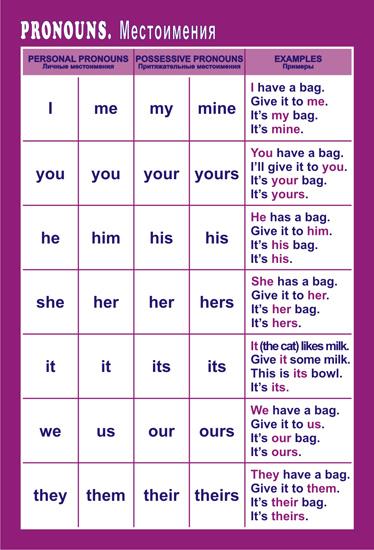 Слайд №2 Основные схемы предложений. -А как вы думаете, какая тема нашего сегодняшнего урока? (Так учитель подвел детей к теме урока.)Дети озвучивают тему: «Притяжательные местоимения. .Повторение изученного материала». 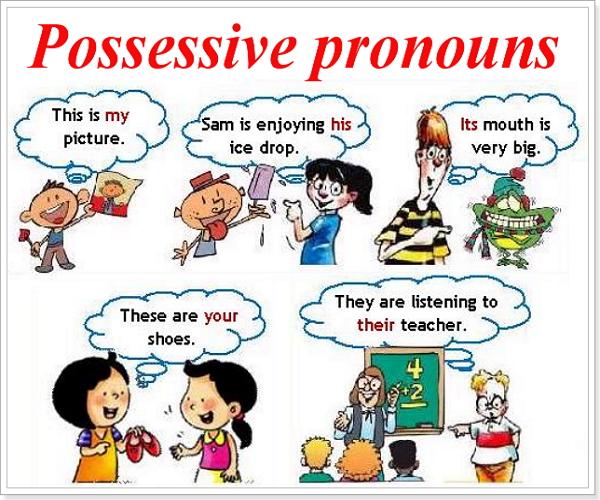 Слайд №3Учитель показывает тему на экране, а так же цели и задачи урока- Ребята, а как вы думаете, какая цель нашего урока? (Дети озвучивают цели совместно с учителем. )-А задачи урока? ( работа в группе, повторить материал, уйти с урока с хорошим настроением)-А давайте теперь определим маршрут нашего дальнейшего пути Слайд №4Маршрутный лист:1.Разделимся на группы2.Повторим слова3.Поработаем с местоимениями4.Пройдем тестирование в системе PROClass. 5.Проспрягаем (изменение по лицам и числам) глаголы6.Поработаем с листами самооценкиII. Основная часть.1.Распределение ребят по группам. Детям предлагается брать из пакета карточки разных цветов. На столах лежат разноцветные шары, соответствующие карточкам в пакете. Какую карточку дети возьмут, за то рабочее место и садится ребенок. Это и есть распределение ребенка по группам. В итоге получилось 2 группы ( в 4 классе 5 человек ). – Сегодня на уроке вы будете активно работать в группах и индивидуально. Выберите себе капитана группы и придумайте название своей команды, напоминаю, что название должно звучать на англ.яз. Напишите название своей команды на шарике. Ребята , возле вас лежат листы самооценки и самоанализа, ознакомьтесь с ними. В процессе выполнения задания предлагаю вам оценить, как вы справились с данным видом работы и поставить баллы. На слайде№5 вы видите листок с критериями оценивания. За каждое задание вы будите выставлять себе баллы. В конце урока вы суммируете баллы и выставите себе оценку, а мы с вами проговорим какой вклад вы внесли в свою группу и соответствует ли ваша оценка выполненным заданиям. Лист самооценки, самоанализа(баллы крестиком отметить)Что мне не понятно, хочу повторить…(напишите что бы вы хотели повторить)Оценка за урок-Слайд №5Критерии оценивания:-я знаю слова!!! -2 б.-Я знаю местоимения -3 б.-Я умею составлять предложения по схеме. -2 б.-Я умею изменять по лицам (спрягать) глаголов -3 б.-Мне помогали, дисциплина-1 бКритерии оценивания:9-11 бал. – оценка 5.7-8 бал. - оценка 4.5-6 бал. — оценка 3.3-4бал. – оценка 2.Что мне не понятно, хочу повторить…(напишите что бы вы хотели повторить)Оценка за урок-2. Пройдем тестирование в системе PROClass Детям на парты раздаются пульты. Ребята начинают отвечать на вопросы теста с помощью пульта.После выполнения задания учитель показывает на экране правильные ответы и каждый участник за максимально короткое время выполняет задание. В этом случае существенно упрощается работа по учету достижений учащихся, появляется возможность за минимальное время беспристрастно определить победителя.Слайд № 6

-Поставьте себе в листе самооценки балл за проделанную работу, обсудив это в группе. Я знаю местоимения, за это задание 3 балла.-Следующее задание, составьте из предложенных вам схем предложение и запишите его на листе бумаги. Работает вся группа, а записывает предложение капитан. Учитель раскладывает для каждой группы различные схемы предложения, а дети проговаривают свои варианты предложения и записывают на листы, которые раздал учитель. После также выставляется баллы в листе самооценки предварительно обсудив оценку в группе. За это задание 2 балла.-Ребята, а сейчас физкультминутка. 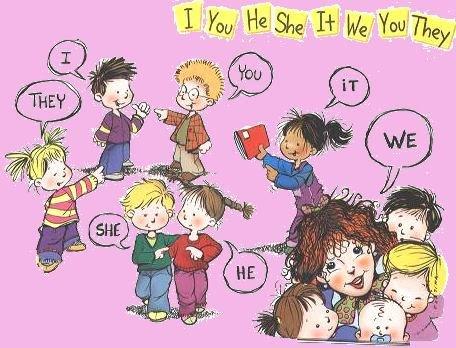 ( Учащиеся стоят лицом друг к другу. / пожимают друг другу руки-Следующее задание. Каждая группа выбирает себе один глагол на англ.яз. Задание звучит так: Проспрягайте глагол TO PLAYЗадание выполняйте на тех же листочках. Каждый член группы должен написать по местоимению и проспрягать выбранный вами глагол. За это задание 3 балла.-Ребята, а сейчас сложите (суммируйте) свои баллы и выставите себе отметку. Только не забывайте про поведение. За поведение или прибавляем или отнимаем 1 балл, тут уж кто как себя вёл. Допишите кому что-то не понятно, и кто какую тему хотел бы повторить. Слайд №3-А как вы думаете, достигли ли мы целей урока, если да, то объясните каких целей и как? (Ответы детей)Выставление отметок по листам самооценки с комментариями.Методическая литература: - ФГОС НОО; - авторской программы по учебному предмету «Программа курса английского языка к УМК Английский в фокусе/ Spotligt/ для 2- 11 классов общеобраз. учрежд. Быкова Н.И., Дули Д., Поспелова М.Д.Ваулина. Москва  Просвещение 2015Учебник: «Английский  в фокусе» / «Spotligt» (авторы: . Быкова Н.И., Дули Д., Поспелова М.Д., Эванс В.)ИНТЕРНЕТ РЕСУРС на сайте: http://study-english.info/pronoun.php#ixzz3qXtDUG7O 
http://study-english.info/ Самоанализ урока во 4 классе по теме:«Притяжательные местоимения».Данный урок продолжает учебную тему «Местоимения», связан с предыдущими уроками. Так как с притяжательными местоимениями учащиеся будут сталкиваться на протяжении всего учебного года, была поставлена цель урока – закрепление полученных умений и навыков по теме «Притяжательные местоимения». Исходя из этой цели, были поставлены следующие задачи: -обучающие: уметь составлять схемы предложения, вспомнить личные и притяжательные местоимения. Уметь работать в группе.-развивающая: развивать логическое мышление и память.-воспитывающая: воспитывать аккуратность, воспитательный момент при работе в группе.Используя на уроке групповую деятельность, развивающую чувство коллективизма, учащиеся проявили инициативу в общении с учителем и одноклассниками.Я считаю, что используемые упражнения и виды деятельности адекватны задачам урока. Этапы урока выстроены от простого к сложному. На уроке применялись различные формы взаимодействия: учитель – класс, учитель — ученик, ученик – ученик. Над определенными заданиями учащиеся работали в команде, что способствовало воспитанию чувства взаимопомощи.Во время урока были использованы и здоровьесберегающие технологии (ребята активно двигались во время физкультминутки). На протяжении урока поддерживалась доброжелательная атмосфера и использовались следующие методы мотивации знаний: эмоциональные (создание наглядных представлений), познавательные (выполнение творческих заданий), социальные (взаимопомощь при работе в команде). У детей развивалось мышление, зрительная память, они были заинтересованы в результатах своей работы.Вывод: Считаю, что на уроке были созданы необходимые условия для закрепления и дальнейшего успешного применения полученных знаний, благоприятный психологический климат, заинтересованность. Все этапы урока были пройдены и поставленные задачи выполнены. Урок длился 45 минут, и был проведен в соответствии с основными требованиями к уроку (ФГОС).Формирование коммуникативных УУД на данном уроке:Ученик научится или получит возможность научиться сотрудничать с соседом по парте, с товарищем в группеРегулятивные УУД: оценивать и корректировать деятельность на уроке, анализировать эмоциональные состояния, полученные от успешной (неуспешной) деятельности).баллысловаместоимениясхемыспряжениедисциплинаЧто хочу пов-рить0123Всего балловЛИЧНЫЕ, ПРИТЯЖАТЕЛЬНЫЕ МЕСТОИМЕНИЯЛИЧНЫЕ, ПРИТЯЖАТЕЛЬНЫЕ МЕСТОИМЕНИЯЛИЧНЫЕ, ПРИТЯЖАТЕЛЬНЫЕ МЕСТОИМЕНИЯЛИЧНЫЕ, ПРИТЯЖАТЕЛЬНЫЕ МЕСТОИМЕНИЯЛИЧНЫЕ, ПРИТЯЖАТЕЛЬНЫЕ МЕСТОИМЕНИЯЛИЧНЫЕ, ПРИТЯЖАТЕЛЬНЫЕ МЕСТОИМЕНИЯЧИСЛОЛИЦОЛИЧНЫЕ МЕСТОИМЕНИЯЛИЧНЫЕ МЕСТОИМЕНИЯПРИТЯЖАТЕЛЬНЫЕМЕСТОИМЕНИЯПРИТЯЖАТЕЛЬНЫЕМЕСТОИМЕНИЯЧИСЛОЛИЦОИМЕНИ-
ТЕЛЬНЫЙ ПАДЕЖОБЪЕКТ-
НЫЙ ПАДЕЖОСНОВ-
НАЯ ФОРМААБСОЛЮ-
ТНАЯ ФОРМА*Ед. ч.1-еI яme меня, мнеmy мойmineЕд. ч.2-еyou ты, выyou тебя, тебеyour твой, вашyoursЕд. ч.3-е(м. р.)he онhim его, емуhis егоhisЕд. ч.3-е(ж. р.)she онаher ее, ейher ееhersЕд. ч.3-е(неодуш.)it оно, он, онаit его, ему, ее, ейits его, ееitsМн. ч.1-еwe мыus нас, намour нашoursМн. ч.2-еyou выyou вас, вамyour вашyoursМн. ч.3-еthey ониthem их, имtheir ихtheirs